05.06.2020- piątekDZIEŃ DOBRY WIEWIÓRECZKI!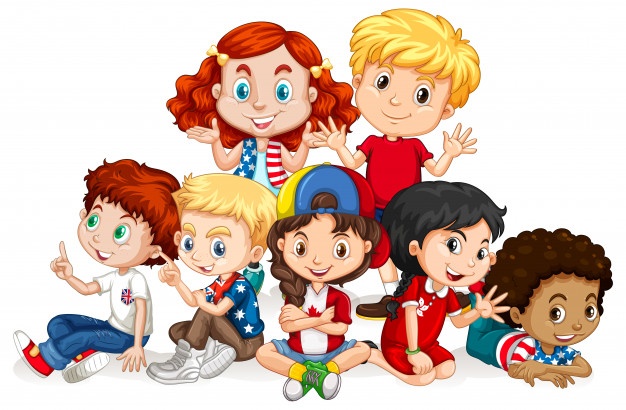 Dzisiejszy temat: Nasze zabawy.Ćwiczenia poranne i gimnastyczne:„Malowanie oburącz”- ćwiczenia motoryki dużej- dziecko w powietrzu rysuje oburącz dowolne obrazki powtarzając słowa: Gdy wspólnie pracują ręce, możesz napisać więcejćwiczenia na wzmacnianie rąk: odsyłam do linku: https://www.youtube.com/watch?v=FhGvyW-jUbE&t=8s„Zabawy dzieci z różnych  stron świata”-  rozmowa z dzieckiem na temat ulubionych zajęć, zabaw. Następnie przeprowadzamy z dzieckiem kilka zabaw pochodzących z różnych stron świata. „Rzeka słów”- Zabawa z Indii (Azja)Osoba dorosła podaje pierwsze słowo, a dziecko podaje  kolejne- i tak na zmianę. Każde słowo musi zaczynać się głoską, którą kończyło się poprzednie.np. tygrys- smokMówimy dziecku, że w Polsce też często bawimy się w taką zabawę                     i nazywamy ją „Podaj słowo”. „Rybak”- zabawa z Niemiec.Przed rozegraniem pierwszej rundy, należy wybrać spośród domowników rybaka. Rybak stoi przed wszystkimi osobami, którzy siedzą na krzesłach. Mają dłonie wystawione przed siebie- to ryby. Rybak wodzi jedną ręką wolno pod dłońmi uczestników, wygłaszając tekst: Łowiłem ryby przez noc całą, ale złowiłem ich bardzo mało. Po ostatnim wyrazie próbuje znienacka klepnąć w dłoń którąś osobę siedzącą na krześle. Aby uniknąć złapania, osoba musi błyskawicznie odsunąć rękę. Jeśli rybakowi nie uda się schwytać ryby, musi próbować ponownie. Jeśli mu się powiedzie- następuje zmiana ról.„Ciepło- zimno”- zabawa z Liberii (Afryka)Jedna osoba chowa jakiś przedmiot i daje wskazówki pozostałym-                  w wersji polskiej słowami: „ciepło”, jeśli dana osoba zbliża się do przedmiotu lub „zimno”, jeśli się od niego oddala; w wersji z Liberii miejsce ukrycia przedmiotu sygnalizuje się nie słowami, a klaskaniem             z różnym natężeniem, w zależności od odległości kryjówki.„Enchogue” (czyt. enczioke)- praca plastyczna. Wykonanie zabawki pochodzącej z Boliwii. Wyjaśniamy dziecku, że Boliwia leży w Ameryce Południowej, jest ponad trzy razy większa niż Polska, mieszkają tam Indianie.Potrzebne będą: papierowy lub plastikowy kubek, kawałek sznurka 50- 60 cm , kawałek folii aluminiowej.Końcówkę sznurka kładziemy na kawałku folii aluminiowej i zgniatamy folię, tak by powstała kulka. Następnie osoba dorosła robi przy pomocy nożyczek dziurkę na środku dna  kubka, przewleka sznurek na drugim końcu i robi supeł.Zabawka gotowa!Zabawa polega na wrzuceniu kuleczki do kubka.Zdjęcie poglądowe: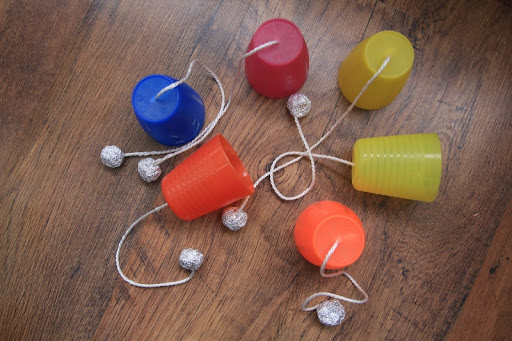 http://przedszkoland.pl/blog/dziecko/zabawa/indianska-zabawka-enchoque/„Rangoli”-  zabawa z Pakistanu.Zabawa na dworze.Rysujemy dziecku kredą dowolny wzór, łatwy do wypełniania- może być duży kwiat, motyl, domek. Zadaniem dziecka jest „pokolorowanie” obrazu: trawą, kamyczkami, płatkami kwiatów, listkami.Zachęcam do wykonania karty pracy 4 str. 33.Bajkoterapia- czytanie bajki terapeutycznej. Odsyłam do zakładki zadania dla dziecka  z dnia 28.05.2020r ,,Jak Tymek chciał oddać braciszka".Dodatkowe kolorowanki  i karta pracy poniżej: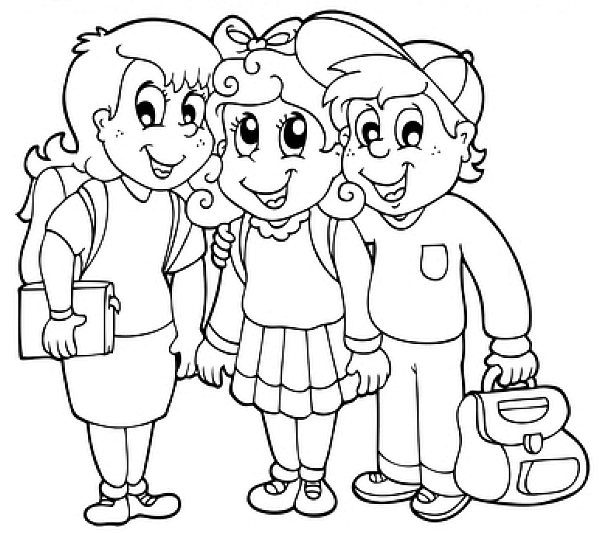 https://www.maluchy.pl/kolorowanki/kolorowanka-507-uczniowie.htmlNarysuj przedmioty rozpoczynające się podaną  literką.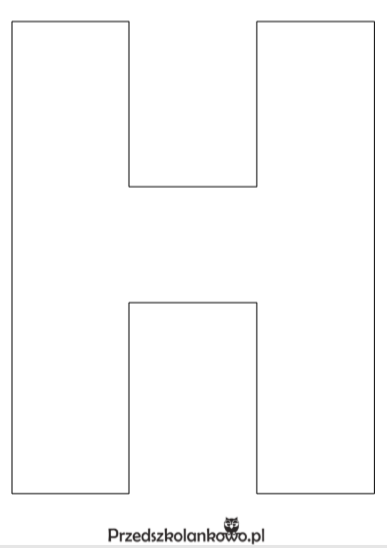 